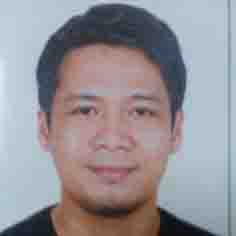 John United Arab EmiratesEmail Address: john.379698@2freemail.com UAE LIGHT MOTOR VEHICLE LICENSE (automatic)UAE MOTORBIKE Target Job Location: UAECareer objective: To succeed in an environment of growth and excellence and earn a job which provides me job satisfaction and self-development and help me achieve personal as well as organization goals.Employment Type: EmployeeEmployment Status: Full timePersonal InformationBirth Date: 7 June 1988Gender: MaleNationality: FilipinoVisa Status: Employment Visa (can be cancelled immediately)Residence Location: Dubai, United Arab EmiratesMarital Status: SingleExperience:January 2012- October 2014: Office Staff /Sales Person/Store Keeper and Messenger			               Marina Optics			               Dubai, UAECompany Industry: OpticalJob Role: Office Staff /Sales Person/Store Keeper and MessengerCollect, count, and disburse money.Communicate with customers, employees, and other individuals to answer questions, disseminate or explain information. Answer telephones, direct calls and take messages. Compile, copy, sort, and file records of office activities, business transactions, and other activities.Complete and mail bills, contracts, policies, invoices.Operate office machines, such as photocopiers and scanners, facsimile machines, voice mail systems and personal computers.Controlling stock inventory.Invoicing, purchasing, credit note and encoding transactions.November 2014- January 2017: Office Staff / Store Keeper and Driver			                   Ndust Shoe Repair			                   Dubai, UAECompany Industry: Shoe RepairJob Role: Office Staff / Store Keeper and DriverCheck- in and check-out of shoesCashieringDelivering the shoes to different areas in DubaiOversees and administers the operations of a store. Receives, identifies and verifies merchandise. Provides information to and assists customers. Maintains inventory.Maintains files appropriate to the activities of the unit, such as invoices, order number, receiving date, shipping date, etc. Prepares reports. Is responsible for cash and makes cash deposits. Communicates with others in order to receive or transmit information. Maintains equipment and instruments. Ensures cleanliness of work areas. March 2017 –Present: Driver and Warehouse Assistant			   Medispa Solutions General Trading, Dubai UAECompany Industry: Spa Solutions/SupplierJob Role: Driver and Warehouse AssistantReceiving, moving, checking and storing incoming goods.Checking and inspecting goods received and ensuring they are of accurate quantity, type, and also acceptable quality.Packaging and labelling products before they are dispatched.Making sure that all inventory processes are completed on the same day.Labelling goods that have arrived at the warehouse.Welcoming and helping clients who visit the branch.Moving and organising stock.Ensuring a clean and safe workhouse for staff to work in.Storing stock away safely.Moving items through the warehouse from receipt to despatch to customers.Occasionally delivering stock to shops and retail outlets.Accurately updating all data into computer and manual recording systems.Identify any damaged or missing goods and record pertinent informationMake sure that all goods are labeled properly using appropriate lot and item numbersAllocate storage space for items based on their types and sizesAchievements:Certificate in Photography – Filipino Institute (Dubai, UAE)Education:Associate of Information Technology (2 Years)Asian College of TechnologyCebu, PhilippinesSkills:Enthusiastic, professional and self-motivating, with a ‘can-do’ attitude’Strongly customer-focused, with a natural empathyA team player with strong organizational skillsAdaptable and able to solve problemsComputer LiterateCan work under pressure Can communicate  in EnglishPhotographerKnowledge in Photography and PhotoshopKnowledge in tally system, invoicing and purchasing